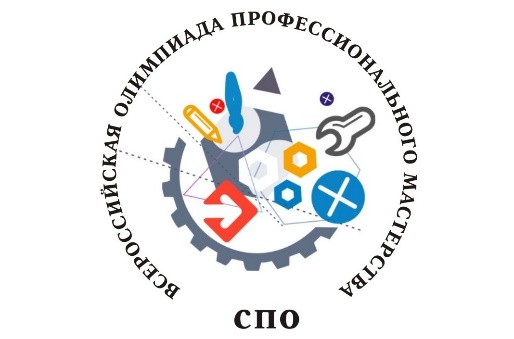 ПРОГРАММА КОНКУРСНЫХ ИСПЫТАНИЙ Начального этапа Всероссийской олимпиады профессионального мастерства по специальности:40.02.01 Право и организация социального обеспеченияМесто проведения: Крымский филиал ФГБОУВО «РГУП» Республика Крым, г. Симферополь, ул. Павленко, 5, 295051ВРЕМЯМЕРОПРИЯТИЕМЕСТО ПОВЕДЕНИЯ24 января 2022 года24 января 2022 года24 января 2022 года8:50 – 09:00Регистрация участников олимпиады (шифровка). Подключение участников к видеоконференции. Инструктаж участниковонлайн09:00 – 10:00Выполнение участниками комплексного задания.I уровня - тестированиеонлайн10:00 – 10:45 Выполнение участниками задания I уровня - перевод профессионального текстаонлайн10:45- 10:50Перерыв (пауза для участников)10:50 – 11:20Выполнение участниками задания I уровня - организация работы коллективаонлайн11:20-11:30Перерыв (пауза для участников)11:30 – 12:30Выполнение участниками задания II уровня -инвариантная частьонлайн12:30 – 14 :00Выполнение участниками задания II уровня - (вариативная часть) специальность 40.02.01 Право и организация социального обеспеченияонлайн25-26 января 2022 годаЗаседание жюрионлайн27 января 2022 года27 января 2022 года27 января 2022 года10:00 – 11:00 Объявление результатов, просмотр работ, прием заявлений на апелляциюонлайн11:00 – 12:30 Заседание апелляционной комиссии (при наличии апелляционных жалоб)онлайн12:30 – 13:30 Торжественная церемония закрытия олимпиады, объявление победителей и призёровонлайн